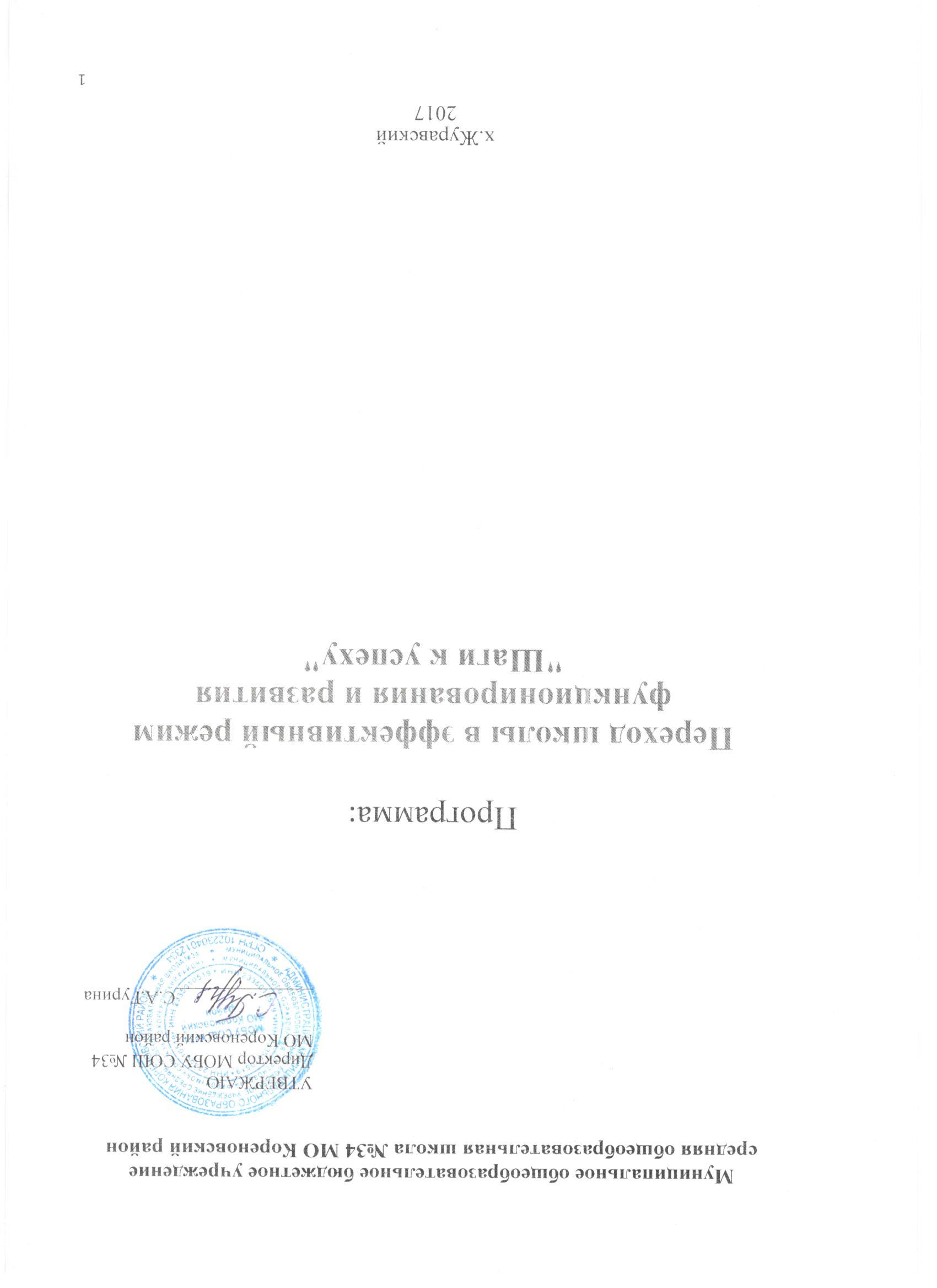 Муниципальное общеобразовательное бюджетное учреждение средняя общеобразовательная школа №34 МО Кореновский район  УТВЕРЖАЮДиректор МОБУ СОШ №34МО Кореновский район_______________С.А.ГуринаПрограмма:Переход школы в эффективный режим функционирования и развития "Шаги к успеху"х.Журавский2017Содержание:I.Сведения о Программе общеобразовательной  организации.    1.1.Паспорт  Программы……………………………………………………3-4    1.2.Содержание проблемы и обоснование необходимости её решения…4-6    1.3.Основная идея Программы      …………………………………………….6     1.4.Обоснование значимости Программы   ………………………………6     1.5.Ожидаемые результаты и эффекты Программы …………………...7-8     1.6.Критерии и показатели оценки результативности  и эффективности Программы       ………………………………………..…9-11     1.7.Описание основных мероприятий Программы…………………..…11-20     1.8.Календарный план реализации Программы……………………..….21-291.9.Ресурсное обеспечение Программы:           1.9.1.Кадровое обеспечение Программы……………………….…...30-32           1.9.2.Нормативное обеспечение Программы…………………….…33-36           1.9.3.Основные риски Программы и пути их минимизации………    36    1.10.Предложения по распространению и внедрению     результатов Программы ………………………..………………………..….37    1.11.Обоснование устойчивости результатов Программы после окончания его реализации, включая механизмы её ресурсного обеспечения …………………….………………………………….38I. Сведения о проекте общеобразовательной  организации1.1. Паспорт Программы1.2. Содержание проблемы и обоснование необходимости её решения	Муниципальное бюджетное общеобразовательное учреждение средняя общеобразовательная школа №34 расположено в 20 км от г. Кореновска, что не в полной мере позволяет обучающимся и их родителям выбирать образовательное учреждение в соответствии с их запросами. Наши дети разные по национальности: русские, украинцы, таджики. По социальному статусу они из различных семей: многодетных, неполных, благополучных и неблагополучных, злоупотребляющих алкоголем, приезжих из  ближнего зарубежья, часто имеющий достаток ниже прожиточного минимума.В то же время есть семьи, имеющие высокую мотивацию к получению их детьми качественного образования. И это заставляет задуматься о ресурсах и внутреннем потенциале педагогического коллектива, позволяющем справиться с вызовами внешней среды, для исполнения социального заказа общества.Сложный социальный контекст, в котором находится школа, социально-экономическое и территориальное неравенства вступают в противоречия с возможностью предоставления качественного образования и получения высоких образовательных результатов.Решение данной задачи возможно при совершенствовании модели управления, повышении профессиональных компетенций педагогов, развитии инструментов самооценки, диагностики образовательного процесса и результатов, повышении мотивации к обучению учеников и их родителей в свете внедрения ФГОС ООО и перспективе ФГОС СОО.1.3. Обоснования Программы.Основная идея проекта заключается в организации школьной системы управления качеством образования (ШС УКО) через распределение функций и делегирование полномочий различным структурам образовательного учреждения в вопросах обеспечения и совершенствования качества образовательной деятельности. в определении новой индивидуальной стратегической линии работы руководителя и педагогического коллектива школы, которая позволит решить приоритетную образовательную задачу: повышения качества образования и уровня образовательных результатов.1.4. Обоснование значимости Программы для развития системы образования в Краснодарском крае.Актуальность Программы очевидна исходя из количества школ, находящихся в сложном социальном контексте. Через сетевое взаимодействие на уровне района, региона, школы, работающие в сложном социальном контексте, могут и должны улучшить свою работу, повысить качество образования.Школам, добившимся успеха, ставшими эффективными, такие формы работы, как круглые столы, семинары, конференции, консультации, позволятподелиться опытом работы с коллегами. Независимо от социально-экономического положения родителей, от социального и культурного статусасвоих семей, дети имеют право на равные возможности в получении качественного образования. Финансирование школ должно проводиться с учетом не только численности обучающихся, но и характеристики контингента обучающихся, потребности школы, оценки качества обучения на уровне школы и класса, преподавания, профессионального развития педагогов, взаимодействия с родителями и местным сообществом, что позволит школам, находящимся в сложном социальном контексте, стать более эффективными. Только эффективная школа сможет обеспечить образовательную успешность, повысить жизненные шансы каждого обучающегося, независимо от индивидуальных стартовых возможностей и социального положения.         1.5. Ожидаемые результаты и эффекты Программы.1.6. Критерии и показатели оценки результативности и эффективности по окончанию реализации Программы.1.7. Описание основных мероприятий проекта         В рамках приоритетного национального проекта «Образование», национальной образовательной инициативы «Наша новая школа»,  программы введения ФГОС в школе реализуются меры, направленные на обеспечение доступности качественного образования для всех учащихся.Целью создания в общеобразовательном учреждении школьной системы управления качеством образования является обеспечение необходимых условий предоставления качественной образовательной услуги, отвечающей запросам и ожиданиям потребителей.При реализации проекта осуществляются три направлении работы: развитие инструментов самооценки, мониторинга, диагностики. Повышение мотивации обучающихся и их родителей, психолого-педагогическое сопровождение идут в едином векторном направлении, дополняя друг друга, усиливая эффект.	При реализации направления по совершенствованию инструментов самооценки, диагностики и мониторинга образовательного процесса ввести в использование кластерную модель оценки, что позволит вскрывать внутренние связи между различными факторами, влияющими на качество образования.Организационная структураСистема управления качеством образования представляет собой непрерывный замкнутый процесс, состоящий из взаимосвязанных и взаимообусловленных элементов (схема 1).Модель управления качеством образования представляет из себя несколько взаимосвязанных проектных модулей:В результате реализации Проекта будет обеспечено выравнивание доступа к получению качественного образования всех уровней, повышение качества обученности.Сроки реализации Проекта:  2017 – 2020  годы.I этап – подготовительный -  2017 -2018 учебный год.Содержание деятельности:Формирование комплекса показателей для оценки состояния системы образования по блокам «процесс», «результат». Совокупность показателей обеспечивает возможность описания состояния системы образования(учителей- предметников, ШМО, Методический Совет школы), дает общую оценку результативности ее деятельности.разработка Программы; обсуждение с коллективом и принятие к исполнению;проведение социометрических исследований;определение перечня показателей, индикаторов к показателям и распределение показателей по блокам процесса и результата;разработка методики подсчета значений индикаторов;разработка форм сбора первичной информации;проведение оценочных процедур.сбор первичной информации;обработка данных, выявление значений по каждому индикатору, параметру, вычисление суммарного балла по блокам «процесс», «результат»;соотнесение полученных значений с трехинтервальной шкалой  (высокое –  среднее –  низкое  качество процесса и результатов);группировка классов по показателям качества процесса и результата;Методы деятельности:метод диалогового общенияанкетирование участников образовательного процесса;сбор и анализ информации;иллюстративно-показательный (построение графиков, таблиц).Прогнозируемые результаты:наличие базы данных; наличие нормативной базы;наличие социального паспорта класса;наличие результатов  мониторинговых исследований;выявление проблем в  учебно-воспитательном процессе в школе.II этап – реализация  проекта – 2018-2019 учебный год.Содержание деятельности:анализ состояния  по причинам попадания классов в ту или иную группу;построение рейтинговых шкал в различных разрезах показателей процесса и результата;выполнение плана реализации изменений в работе школы;текущий контроль за выполнением проекта.проектирование ШС УКОпланирование ШС УКОформирование нормативных, организационных, методических и критериальных основустановление потребностей и ожиданий заказчиков (потребителей)определение принципов и механизмов, направленных на постоянное улучшение функционирования системы управления качествомразработка политики и целей общеобразовательного учреждения в области качестваустановление процессов и ответственности, необходимых для достижения целей в области качестваустановление и определение необходимых ресурсов и обеспечения ими для достижения целей в области качестваразработка нормативов качества, методов и инструментария для измерения результативности и эффективности каждого процессаМетоды деятельности:вербальные (индивидуальные и групповые):консультации, беседы, инструктаж, совещание  при директоре, педагогический совет.исследовательский (изучение передового  опыта педагогов);использование управленческих технологий: технология наставничества, технология командообразования, технология проблемного анализа и планирование УВП, технология формирования и развития организационной культуры;прогнозированный, эвристический, программированный, проблемно-поисковый, проектный;иллюстративно-показательный (построение графиков, таблиц, изучение уровня знаний обучающихся);технико-технологический (использование технических способов и устройств, ведение электронного журнала);курсы повышения квалификации;диагностические карты самообразования;творческие мастерские;обмен опытом;тренинги  учителей;стимулирование учителей;диагностика успеваемости по предмету;портфолио учителя;анкетирование  и опросы родительской общественности;родительский лекторий.Прогнозируемые результаты:реализация программы работы с низко мотивированными  обучающимися и слабоуспевающими обучающимися;создание   групп качеств; повышение педагогического мастерства учителей; проведение на базе школы районных семинаров;  участие учителей в конкурсах районного, областного и федерального уровня;повышение организационной культуры;внедрение эффективных педагогических технологий;улучшение материально-технической базы (оснащение кабинетов компьютерной техникой).выявление пробелов знаний, умений, навыков обучающихся на каждом уровне образования;выявление фактического состояния овладения учителем теорией и практикой формирования системы качества знаний;личностный рост педагога;увеличение процента учебно-методических публикаций педагогами школы;участие в профессиональных конкурсах, семинарах, вебинарах, педагогических марафонах, конференциях; система методического сопровождение молодых специалистов и педагогов, нуждающихся в совершенствовании  педагогического мастерства;наличие системы подготовки обучающихся к государственной итоговой аттестации.повышение мотивация родителей в успешности своего ребенка;выявление интересов, потребностей родителей, уровня их педагогической грамотности;функционирование родительского лектория;популяризация достижения школы в СМИ;увеличение числа  родителей, пользующихся электронным журналом;введение в практику проведение Дня открытых дверей.III этап – обобщающий –  2019 –2020 учебный год.Содержание деятельности:Анализ состояния качества образования в образовательном учреждении.анализ достигнутых результатов, определение перспектив и путей дальнейшего развития школы;сравнительный и проблемный анализ состояния  системы образования. Электронный пакет необходимых документов с графиками отчётов, формами отчётов, методическими рекомендациями, планами работы по различным направлениям.упорядочиванием потока данных о функционировании школы;анализ поступающей информации;обновление компьютерного банка данных;согласование планов работ различных служб;выработка на их основе единого годового и месячного календарного планов;управление мониторинговыми исследованиями;выработка предложений, направленных на улучшение учебно-воспитательного процесса;подготовка и проведение научно-практических конференций, педагогических советов, совещаний, семинаров, выставок и пр.;подготовка к изданию информационных материалов, каталогов и проспектов о деятельности школы.Методы деятельности: сбор, сравнение, анализ, систематизация, обобщение результатов.Прогнозируемые результаты:повышение качества обученности;наличие положительной динамики учебных достижений обучающихся;уменьшение процента обучающихся, состоящих на внутришкольном учете;наличие системы  повышения квалификации педагогов;диагностико-консультационный центр для родителей и обучающихся, специальная страница на школьном сайте;увеличение степени привлекательности школы для обучающихся и родителей, социальных партнеров.На каждом из этапов планируется достижение положительной динамики  показателей, характеризующих ход реализации Проекта по годам, анализ влияния программных мероприятий на состояние системы образования в школе.1.8. Календарный план реализации проекта.Программа реализует концептуальную модель школьной системы управления качеством ОУ, которую можно представить в следующем виде: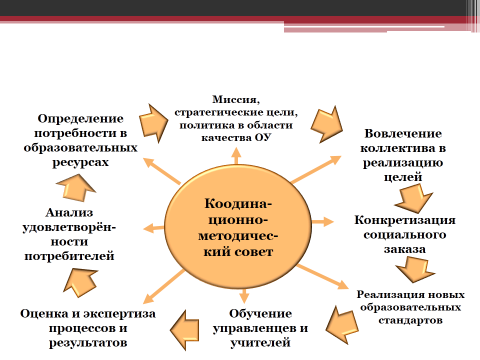 Основные риски проекта и пути их минимизации.Таблица 5Основные риски проекта                   1.10.Предложения по распространению и внедрению результатов проекта в массовую практику.Наши предложения по распространению и внедрению результатов Программы следующие:1.В результате работы над проектом будет внедрена оптимальная модель системы управления качеством образования и уровня образовательных результатов, механизмы реализации модели, методические рекомендации, нормативные документы для школ, работающих в сложном социальном контексте.2. Мы предлагаем использовать кластерную модель мониторинговых исследований на муниципальном уровне. Появится возможность получить информацию в разрезе муниципальная система образования – образовательные учреждения. Это даст полную картину состояния муниципальной системы образования, позволит выявить как характерные общие проблемы каждого кластера, так и специфические проблемы каждого образовательных учреждений и на этой основе разработать систему практических мер по повышению качества образования в муниципалитете  в целом.3. Размещение информации  о проекте на сайте школы.4. Проведение семинара на базе школы по теме «Работа школы по повышению качества образования» на муниципальном уровне.5. Проведение семинара на базе школы по теме «Школьная система управления качеством образования (ШС УКО)» на муниципальном уровне.6. Оформление результатов проекта в виде сборников методических разработок: «Школьная система управления качеством образования», «Мониторинг качества образования в образовательном учреждении».7. Организация публикаций о ходе реализации проекта  в СМИ.	Мы думаем, что наши предложения будут заявлением о необходимости изменения финансирования школ, работающих в сложном социальном контексте, не зависящем от количества обучающихся, позволят отступить от соблюдения нормативов соответствие количества учителей от количества обучающихся и приведут к принятию новых законодательных актов в сфере образования.1.11. Обоснование устойчивости результатов Программы после окончания его реализации, включая механизмы его ресурсного обеспечения .     Устойчивость результатов проекта после окончания его реализации определяется:целенаправленной, взаимосвязанной работой всех участников образовательного процесса;повышение качества образования учащихся;переходом педагогов школы из группы пассивных созерцателей в группу убежденных единомышленников;формированием системы учета индивидуальных особенностей каждого учащегося, его запросов, учебных возможностей;закреплением современных педагогических технологий и методик в практике работы каждого учителя, направленных на высокое качество образования обучающихся;устойчивой системой самообразования педагогов и прохождения аттестации на первую и вторую категории 50% педагогического коллектива;систематическим материальным стимулированием и поощрением работников, участвующих в проекте;положительной оценкой родительской общественностью результатов проекта;удовлетворенностью всех участников образовательного процесса качеством образования в МОБУ СОШ №34востребованностью опыта работы по данному проекту другими образовательными организациями;повышением мотивации школьников на результативное обучение и развитие;низким процентом обучающихся, находящихся на внутришкольном учете;эффективным сетевым взаимодействием с учебными заведениями.Наименование ПрограммыПереход школы в эффективный режим функционирования и развития  "Шаги к успеху"Срок реализации 2017-2020г.РазработчикиПрограммы1.Администрация, педагогический коллектив                       МОБУ СОШ №34 Кореновский р-н2.Совет школы.3.Родительский комитет.Основные исполнители Программы1.Администрация и педагогический коллектив МОБУ СОШ №34Цель ПрограммыРазработать и внедрить в образовательном учреждениисистему управления качеством образования,способствующую инновационному развитию еёобразовательной среды, обеспечивающей удовлетворениеобразовательных потребностей личности, общества игосударства.Задачи Программы-создание единой системы диагностики и контроля качества образования, качества преподавания, соответствия условий организации образовательного процесса нормативным требованиям и социальным ожиданиям;-повышение профессиональной компетенции педагогических кадров как необходимого условия обеспечения современного качества образования;- формирование и развитие потребности общественности в участии в управлении образовательным учреждением, активное вовлечение органов самоуправления в управление качеством образования;-создание сетевой организации управления качеством образования на основе принципов взаимодействия, социального партнерства, адресности информационных потоков;-выявление факторов, влияющих на качество образования и принятие обоснованных управленческих решений;-обеспечение условий равенства всех учащихся в получении качественного образования;-разработка и апробация системы оценки эффективности управления качеством образования в образовательном учреждении; Основные направления Программы-создание условий для непрерывного развития образовательного учреждения и проявления творческих способностей педагогов и учащихся;-создание в ОУ инновационной образовательной среды, обеспечивающей удовлетворение образовательных потребностей личности, общества и государства; -укрепление сотрудничества, как между всеми участниками образовательного процесса, так и с внешними партнерами;-повышение степени открытости образовательного учреждения, в том числе за счет реализации принципов государственно-общественного управления образованием;-использование новых подходов к контролю и оценке результатов деятельности ОУ; 	Обоснования для разработкиПрограммыВ условиях проведенного в учреждении анализа действующих подходов к организации и управлению качеством образования выявлены проблемы:В условиях проведенного в учреждении анализа действующих подходов к организации и управлению качеством образования выявлены проблемы:В условиях проведенного в учреждении анализа действующих подходов к организации и управлению качеством образования выявлены проблемы:В условиях проведенного в учреждении анализа действующих подходов к организации и управлению качеством образования выявлены проблемы:Социальный статус школыМалообеспеченные семьи	39%Матери – одиночки		15%Многодетные семьи	26%Дети, состоящие на учете в КДН  2%Образование родителей:Высшее – 16%Средне специальное –42%Без образования – 16%Работа родителей:Безработные –11%Рабочие – 59%Служащие – 30%Малообеспеченные семьи	39%Матери – одиночки		15%Многодетные семьи	26%Дети, состоящие на учете в КДН  2%Образование родителей:Высшее – 16%Средне специальное –42%Без образования – 16%Работа родителей:Безработные –11%Рабочие – 59%Служащие – 30%Малообеспеченные семьи	39%Матери – одиночки		15%Многодетные семьи	26%Дети, состоящие на учете в КДН  2%Образование родителей:Высшее – 16%Средне специальное –42%Без образования – 16%Работа родителей:Безработные –11%Рабочие – 59%Служащие – 30%Малообеспеченные семьи	39%Матери – одиночки		15%Многодетные семьи	26%Дети, состоящие на учете в КДН  2%Образование родителей:Высшее – 16%Средне специальное –42%Без образования – 16%Работа родителей:Безработные –11%Рабочие – 59%Служащие – 30%Кадровая характеристикаПедагоги с высшей категорией - 0%Педагоги с 1 категорией - 16%Педагоги с соотвествием занимаемой должности - 33%Педагоги пенсионного возраста –более 33%Педагоги с высшей категорией - 0%Педагоги с 1 категорией - 16%Педагоги с соотвествием занимаемой должности - 33%Педагоги пенсионного возраста –более 33%Педагоги с высшей категорией - 0%Педагоги с 1 категорией - 16%Педагоги с соотвествием занимаемой должности - 33%Педагоги пенсионного возраста –более 33%Педагоги с высшей категорией - 0%Педагоги с 1 категорией - 16%Педагоги с соотвествием занимаемой должности - 33%Педагоги пенсионного возраста –более 33%КонтингентУч. годУч. годОбучающиесяОбучающиесяКонтингент2016-20172016-2017138138Контингент2017-20182017-2018135135Контингент2018-20192018-2019135135Контингент2019-20202019-2020128128Качественные показатели успеваемости обучающихся в образовательном учрежденииза последние 3 года.Уч. годКачество знанийКачество знанийУровень обученностиКачественные показатели успеваемости обучающихся в образовательном учрежденииза последние 3 года.2014-201532,4%32,4%100%Качественные показатели успеваемости обучающихся в образовательном учрежденииза последние 3 года.2015-201637,2%37,2%100%Качественные показатели успеваемости обучающихся в образовательном учрежденииза последние 3 года.2016-201740%40%100%Средний бал по ОГЭ2016-2017Русский языкРусский язык22,522,5Средний бал по ОГЭ2016-2017МатематикаМатематика16,416,4Средний бал ЕГЭ 2016-2017Русский языкРусский язык6767Средний бал ЕГЭ 2016-2017МатематикаМатематика3939Дополнительное образованиеКружков на базе ОУ-12Кружки в сельском ДК-4Кружков на базе ОУ-12Кружки в сельском ДК-4Кружков на базе ОУ-12Кружки в сельском ДК-4Кружков на базе ОУ-12Кружки в сельском ДК-4РезультатыЭффектыПовышение квалификации учителей:курсы повышения и переподготовки,работа ШМО, функционированиепрофессионального сообщества, повышение % аттестовавшихся учителей на первую и высшую категории .Профессиональная компетентностьучителей, овладение новыми формами и методами преподавания.Овладение новыми педагогическимитехнологиями, использование учебно-лабораторного оборудованияАктивизация обучающихся на уроке,раскрытие возможностей и развитиеиндивидуальных способностей обучающихсяОбмен опытом через сетевоевзаимодействие в районе и регионеКонсультирование и поддержка школ, создание методической копилки для работы школ в сложном социальном контекстеНовая модель управления школой,согласованная с педагогическимколлективом и родительскойобщественностью, использующаяорганизационную культуру, ориентированная на результатСтимулирование педагогов,моральное и материальное взависимости от конкретныхрезультатов: прогресс обучающихся,приобретение профессиональных компетенций.Качество обучение 40%, количествопобедителей олимпиад увеличено на 30%, результаты ОГЭ на уровне районаПовышение мотивации к обучению у детейВзаимодействие с родителями:посещение семей, консультирование,информированность родителей ожизни школы через школьный сайт, родительские собранияУсиление ответственности родителей и их роли в достижениирезультативности обучения, участие в жизни школы и управлением школой через Управляющий советРазвитие инструментов самооценки,мониторинга, диагностикиобразовательного процесса ирезультатов обучения, выравниваниешансов детей для получения качественного образованияОценка возможностей и склонностейсамими обучающимися, ихродителями и педагогами, введениекластерной модели оценки качестваобразования, корректировка направления работыПсихолого-педагогическоесопровождениеЛичностное развитие обучающихся,комфортный школьный климатРезультатыЭффектыПовышение квалификации учителей:курсы повышения и переподготовки,работа ШМО, функционированиепрофессионального сообщества, аттестация учителей в новой форме.Профессиональная компетентностьучителей, овладение новыми формами и методами преподавания.Овладение новыми педагогическимиТехнологиями по предметам.Активизация обучающихся на уроке, индивидуализация процесса обучения,раскрытие возможностей и развитиеиндивидуальных способностей обучающихсяОбмен опытом через сетевоевзаимодействие в районе и краеКонсультирование и поддержка школ, создание методической копилки для работы школ в сложном социальном контекстеНовая модель управления школой,согласованная с педагогическимколлективом и родительскойобщественностью, использующаяорганизационную культуру, ориентированная на результатСтимулирование педагогов,моральное и материальное взависимости от конкретныхрезультатов: прогресс обучающихся,приобретение профессиональных компетенций современного педагога.Качество обучение, количествопобедителей олимпиад неизменно повышается, результаты ОГЭ и ЕГЭ на уровне района и края.Повышение мотивации к обучению у детейВзаимодействие с родителями:посещение семей, консультирование,информированность родителей ожизни школы через школьный сайт, родительские собранияУсиление ответственности родителей и их роли в достижениирезультативности обучения, участие в жизни школы и управлением школой через Управляющий советРазвитие инструментов самооценки,мониторинга, диагностикиобразовательного процесса ирезультатов обучения, выравниваниешансов детей для получения качественного образованияОценка возможностей и склонностейсамими обучающимися, ихродителями и педагогами, введениекластерной модели оценки качестваобразования, корректировка направления работыПсихолого-педагогическоесопровождениеЛичностное развитие обучающихся,комфортный школьный климатОсновной результат:Создание инструментальной модели внутришкольной системы управления качеством образования, способствующая инновационному развитию образовательной среды учреждения, обеспечивающей удовлетворение образовательных потребностей личности, общества и государстваПовышение эффективности и результативности управленческой деятельности;Повышение степени открытости образовательного учреждения;Повышение качества образования.КритерииПоказателиКачество образовательныхдостижений обучающихся.Уровень обученности.Качество знаний обучения.Результаты  ОГЭ и ЕГЭКоличество выпускников,продолживших образование.Результаты призовых мест волимпиадах конкурсах.Динамика достижений в учебнойдеятельности разных группобучающихся с ОВЗ.100%до 50%Не ниже уровня района100%Положительная динамика вполучении призовых мест, участие во всех муниципальных конкурсахПоложительнаяКачество образовательного ивоспитательных процессов.Качество рабочей программы попредметам.Охват детей 5-7 лет предшкольнойподготовкой.Применяемые технологии,уровень профессиональнойкомпетентности, повышениеквалификации учителей, основанныена индивидуальных планахпрофессионального развития.Индивидуальный прогрессобучающихся с учебными иповеденческими проблемами,повышение учебной мотивацииобучающихся.Повышение мотивации родителей крезультатам обучения детей.Уровень воспитанности обучающихся.Степень удовлетворенностиобразовательными услугами.Занятость обучающихся вовнеурочное время.Соответствие образовательнымСтандартам.До 100%, проживающих на закрепленной территории.Повышение качества преподавания.Оформление индивидуальныхдостижений обучающихся черезпортфолио.Повышение количества родителей,участвующих в жизни школы иуправлении школой.Положительная динамикаУвеличение количества обучающихся в школе.100%Качество условийобразовательного процессаУкрепление материально-технической базы,  комфортныеусловия в школе.Выполнение требований СанПиНа,пожарной безопасности.Положительный школьный климат,обеспечение горячим питанием.Организация образовательногопроцесса.Положительная динамика оснащения учебно-лабораторным оборудованием.Обеспечение комфортных ибезопасных условийобразовательного процесса.Использование современныхобразовательных форм организации образовательного процесса, технологий, активных форм, методов, приемов обучения.№ п/п Этап проектаМероприятие проектаСроки или период (в мес.)Ожидаемые результаты1I этап – подгото-вительный2017-2018 уч.год.Приведение локальных актов в соответствие с законодательством, разработка нормативных актов, регламентирующих основные этапы проектаСентябрь-декабрь 2017Обновленная нормативная база1I этап – подгото-вительный2017-2018 уч.год.Проведение заседаний  методического совета, заседаний школьных методических объединений.январь2018г.Создание творческих групп учителей по внедрению и апробации мониторинговых систем, методик1I этап – подгото-вительный2017-2018 уч.год.Педагогический советФевраль 2018г.Выборы в  координационно-методический совет по реализации Программы1I этап – подгото-вительный2017-2018 уч.год.Заседание Совета школы, Родительского комитетаОктябрь2017г.Созданиестратегическойкоманды.Определениеприоритетныхнаправлений1I этап – подгото-вительный2017-2018 уч.год.Проведение и обработка социометрических исследований:проведение родительских собраний,анкетирование родителей, обучающихсяЯнварь-февраль2018 г.Формирование базы1I этап – подгото-вительный2017-2018 уч.год.Совещание при директоре на тему:  Повышение качества образования и уровня образовательных результатов в рамках проекта «Кластерная модель  мониторинговых исследований качества образования»март2018г.Актуализация проблемы качества знаний1I этап – подгото-вительный2017-2018 уч.год.Разработка диагностических карт «Качество результатов классных коллективов»март2018г.Изучение уровня качества обучения1I этап – подгото-вительный2017-2018 уч.год.Разработка диагностических карт «Педагогические кадры. Образовательные программы»март2018г.Повышение квалификации педагогических работников1I этап – подгото-вительный2017-2018 уч.год.Подбор методик исследованияапрель2018г.Изучение уровня качества обучения1I этап – подгото-вительный2017-2018 уч.год.Сбор данных о состоянии качества знаний обучающихся 1-4 и 5-9 классов. Анализ полученных данных.апрель-июнь2018 гФормирование базы1I этап – подгото-вительный2017-2018 уч.год.Проведение мониторинговых исследований классных коллективов за 2017-2018 уч.год.Сентябрь 2018г.Изучение классных коллективов для повышения качества обученности1I этап – подгото-вительный2017-2018 уч.год.Проведение мониторинговых исследований педагоговоктябрь-ноябрь2018г.Повышение квалификации педагогических работников, мотивация выбора образовательных программ.1I этап – подгото-вительный2017-2018 уч.год.Изучение затруднений обучающихся в процессе формирования знаний.Входной контроль.5 классы – сбор информации о трудностях, испытываемых при переходе с 1-ого уровня на 2-ой уровень обучения6-7 классы - организация оптимального режима  при изучении новых предметов (дозировка домашнего  задания)8 классы – организация системы индивидуальной работы с обучающимися повышенной мотивации, низкой мотивации9 классы - организация  планомерной подготовки  к экзаменам: консультации,оптимальная дозировка д/з.Проведение консультаций для обучающихся, имеющих пробелы и испытывающие  трудности в освоении новых тем, в том числе и по новым предметамИндивидуальная  работа с обучающимися Сентябрь2018г.Прогноз  на дальнейшую деятельность обеспечивающий положительную динамику качества знанийАдаптация пятиклассников к новой среде обученияВхождение в новое образовательное пространствоУвеличение числа обучающихся на «4» и «5»Успешная сдача экзаменовУстранение пробелов, ликвидация трудностей  в освоении тем.Повышение уровня обученности1I этап – подгото-вительный2017-2018 уч.год.Построение рейтинговых шкал в различных разрезах показателей процесса и результатаЯнварь, май2018г.Прогноз на дальнейшую деятельность.1I этап – подгото-вительный2017-2018 уч.год.Рубежный контроль.1)декабрь2017, 2)декабрь 2018,3)декабрь 2020Прогноз на дальнейшую деятельность, обеспечивающий положительную динамику качества знаний.1I этап – подгото-вительный2017-2018 уч.год.Промежуточный контроль.Итоговый контроль, государственная итоговая аттестация обучающихсямай, июнь2018,20192020 г.г.Прогноз на дальнейшую деятельность.Обучение управленцев и учителей методиками по внедрению модели школьной системы управления качеством ОУМарт 2018г.Вовлечение коллектива  в реализацию ПроектаРодительские собрания «Подведение итогов обучения за год»Май 2018г,2019г.,2020г.Анализ удовлетворенности потребителей образователь-ного  продукта2.II этап – реализация  проекта2018-2019 уч.год. Уровень освоения образовательного стандарта обучающимисясентябрь 2018г.,2019,2020Повышение мотивации обучения2.II этап – реализация  проекта2018-2019 уч.год. Исследование динамики уровней сформированности  общеучебных умений и навыков по русскому языку, математике.сентябрь 2018г.,2019,2020Повышение мотивации обучения2.II этап – реализация  проекта2018-2019 уч.год. Внедрение школьной системы управления качеством образования (ШС УКО)Сентябрь 2018г.Повышение уровня управляемости учебным процессом2.II этап – реализация  проекта2018-2019 уч.год. Формирование управленческой команды службы качестваОктябрьПовышение уровня качества в показателях четверти учебного года2.II этап – реализация  проекта2018-2019 уч.год. Разработка плана работы каждой рабочей группыОктябрь-ноябрь каждого годаРеализация цели и задач Программы2.II этап – реализация  проекта2018-2019 уч.год. Разработка плана внедрения ШСУКО;декабрь2017г.Реализация цели и задач Программы2.II этап – реализация  проекта2018-2019 уч.год. Разработка и внедрение организационной структуры Сентябрь-октябрь2018г.Реализация цели и задач Программы2.II этап – реализация  проекта2018-2019 уч.год. Разработать новой функциональной схемы оказания образовательных услугс указанием обязанностей, задач и регламентов деятельности всех подразде-лений, входящих в службу качества,Сентябрь-декабрь2018г.Реализация цели и задач Программы.2.II этап – реализация  проекта2018-2019 уч.год. Активное взаимодействие с заказчиками и потребителей образовательныхуслугПостоян-ноРеализация цели и задач Программы2.II этап – реализация  проекта2018-2019 уч.год. Проектирование процесса предоставления образовательных услугСентябрь-декабрь 2018г.Реализация цели и задач Программы2.II этап – реализация  проекта2018-2019 уч.год. Определение направлений деятельности для улучшения качества образования и постановки соответствующих целейДекабрь 2018- май 2019г.Реализация цели и задач Программы2.II этап – реализация  проекта2018-2019 уч.год. Институционализации изменений: внесения изменений в действующиелокальные акты учреждения или принятия новых локальных актов.Январь 2019г.Обновленная нормативная база2.II этап – реализация  проекта2018-2019 уч.год. Проектирования деятельности учреждения, которая  опирается на измененные представления о том, как можно обеспечить качество образования.Январь-май 2019г.Реализация цели и задач Программы2.II этап – реализация  проекта2018-2019 уч.год. Рубежный контроль.декабрь2018Прогноз на дальнейшую деятельность, обеспечивающий положительную динамику качества знаний.2.II этап – реализация  проекта2018-2019 уч.год. Индивидуальная  работа с родителями  слабоуспевающих обучающихся,  разработка  программы  помощи родителямв течение годаПовышение уровня знаний  обучающихся, ликвидация пробелов2.II этап – реализация  проекта2018-2019 уч.год. Проведение открытых уроковв течение годаОбобщение опыта лучших педагогов2.II этап – реализация  проекта2018-2019 уч.год. Взаимопосещение уроков (план Метод Совета)в течение годаВыявление фактического состояния овладения учителем теорий и практикой формирования качества знаний2.II этап – реализация  проекта2018-2019 уч.год. Контроль за качеством преподавания. Проведение срезовых работ по предметам.(Внутришкольный контроль)декабрь, март, май2018-2019Повышение результатов работы учителя2.II этап – реализация  проекта2018-2019 уч.год. Контроль за выполнением учебных программв течение годаВыполнение учебных программ2.II этап – реализация  проекта2018-2019 уч.год. Психолого-педагогическое сопровождение: семинары, консультации, анкетированиев течение годаСнижение уровня неуспешности, тревожности, повышении качества знаний2.II этап – реализация  проекта2018-2019 уч.год. Диагностика уровня педагогического мастерства  в сравнении с предыдущим периодом.в течение годаУвеличение числа педагогов высшей и первой квалификационной категории.Увеличение числа педагогов, участвующих в профессиональных конкурсах, научно-практических конференциях.2.II этап – реализация  проекта2018-2019 уч.год. Диагностика достижений обучающимися положительных показателей в сравнении с предыдущим периодом.в течение года100%-ная успеваемость обучающихся.100%-ная сдача государственной итоговой аттестации.Наличие качества знаний не ниже 50%.2.II этап – реализация  проекта2018-2019 уч.год. Диагностика материально-технической базыянварь- июнь2019г.Материально-техническая база, соответствующая современным требованиям.2.II этап – реализация  проекта2018-2019 уч.год. Анкетирование обучающихся, родителей, педагогов по вопросу удовлетворенности образовательным процессом в школе.сентябрь2019г.Удовлетворенность  всех субъектов образовательного процесса школой2.II этап – реализация  проекта2018-2019 уч.год. Мониторинговые исследованияноябрьмартмай2018г.-2019г.Качество преподавания предметов, динамика качества знаний, результативность, система подготовки к государственной итоговой аттестации2.II этап – реализация  проекта2018-2019 уч.год. Проведение «смотра знаний»  для родителейянварь2019г.Информированность родителей об учебной деятельности  педагогов, проблемах  обучающихся и их успехах2.II этап – реализация  проекта2018-2019 уч.год. Промежуточный контроль.Итоговый контроль.майиюнь2019г.Прогноз на дальнейшую деятельность.2.II этап – реализация  проекта2018-2019 уч.год. На сайте ОУ создаётся отдельная страница по сопровождению Программы, в рамках которой будет организовано получение «обратной связи» от всех заинтересованных лицСентябрь2018г.Информа-ционное обеспечение Программы2.II этап – реализация  проекта2018-2019 уч.год. Родительские собрания «Подведение итогов обучения за год»Май 2019г.Анализ удовлетворенности потребителей2.II этап – реализация  проекта2018-2019 уч.год. Педагогический совет на тему: Итоги реализации проекта «Повышение уровня образования в школе, находящейся в сложном социальном контексте, на основе создания школьной системы управления качеством образованияянварь2019г.Подведение итогов: повышение качества образования3III этап –обобщающий2019-2020 уч.год.Анализ уровня педагогического мастерства  в сравнении с предыдущим периодом.в течение годаУвеличение числа педагогов высшей и первой квалификационной категории.Увеличение числа педагогов, участвующих в профессиональных конкурсах, научно-практических конференциях.3III этап –обобщающий2019-2020 уч.год.Анализ достижений обучающимися положительных показателей в сравнении с предыдущим периодом.в течение года100%-ная успеваемость обучающихся.100%-ная сдача государственной итоговой аттестации.Наличие качества знаний не ниже 50%.3III этап –обобщающий2019-2020 уч.год.Анализ исследования материально-технической базысентябрь-октябрь2019г.Материально-техническая база, соответствующая современным требованиям.3III этап –обобщающий2019-2020 уч.год.Анализ достигнутых результатов, определение перспектив и путей дальнейшего развития школы;Январь-апрель2020г.Прогноз на дальнейшую деятельность.3III этап –обобщающий2019-2020 уч.год.Сравнительный и проблемный анализ состояния  системы образования.апрель, май2020г.Прогноз на дальнейшую деятельность.3III этап –обобщающий2019-2020 уч.год.Итоговый контроль.Апрель-май2020г.Прогноз на дальнейшую деятельность.3III этап –обобщающий2019-2020 уч.год.Родительские собрания «Подведение итогов»Май 2020г.Анализ удовлетворен-ности потребителей3III этап –обобщающий2019-2020 уч.год.Выпуск сборника методических разработок«Мониторинг качества образования в образовательном учреждении».июнь2020г.Обобщение опыта  педагогов3III этап –обобщающий2019-2020 уч.год.Обобщение опыта педагоговянварь2020г. Семинары, конференции, практикумы.№п/пОсновные риски проектаПути их минимизации1- высокая степень конкуренции среди школ Рузского районапропаганда достижений школы в СМИ, на родительских собраниях, на школьном сайте2- потребность в  молодых педагогических кадрахработа в системе профессионального образования3- инертность группы педагоговубеждение в необходимости перемен и их популяризация  и стимулирование, курсы повышения квалификации 4-невысокий образовательный уровень части родителей просвещение родителей5- недостаточная активность родителейпривлечение родителей к проведению школьных мероприятий, тематические родительские собрания6- недостаточность финансированияпривлечение внебюджетных спонсорских средств  предприятий шефов